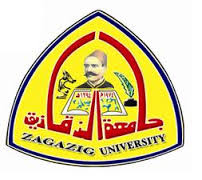 كلية التربية الرياضية بناتقسم:المناهج وطرق التدريس    محضر اجتماع مجلس قسم المناهج وطرق التدريس والتدريب بتاريخ  10-7-2019م في يوم   الخميس  الموافق 10-7-2019م اجتمع مجلس قسم المناهج وطرق التدريس والتدريب برئاسة ا.م.د/ ناديه حسن السيد زغلول وعضوية كلا من السادة :ا.د/ تهاني عبد العزيز إبراهيما.د/ أيمان حسن محمد الحارونى  ا.د/ هند محمد احمد فرحان                                                                                              ا.م.د/ أميرة قطب غريب قطبا.م.د/ مها محمد عبد الوهابأ.م.د/ رضوي محمد محمود همتبدأت السيدة رئيس القسم المجلس بالتحية والترحيب بالحضور وتم مناقشة الموضوعات التالية:المصادقة:-علي محضر اجتماع الجلسة السابقةالقرار:- ( الموافقة)الموضوع الاول:الموضوع الاول :بخصوص تشكيل لجنة المناقشة للباحثة /  أيمان السيد محمود ابراهيم   ضمن متطلبات الحصول علي درجة دكتوراه الفلسفة في التربية الرياضية للرسالة بعنوان ((تأثير برنامج الكترونى مدمج على اتقان مهارة الوثب الطويل للمرحلة الابتدائية  ))علما بان لجنة الحكم والمناقشة تتكون من الأساتذة / ا. د/ تهاني عبد العزيز إبراهيم :        أستاذ متفرغ بقسم المناهج وطرق التدريس والتدريب. (مناقشا)   أ.د/ حمدى محمد على                  أستاذ مسابقات الميدان والمضمار جامعة بنها    ( مناقشا)                                   ا.د/ عزيزة محمد عفيفى   :     أستاذ تدريب  مسابقات الميدان والمضمار - جامعه الزقازيق   (مشرفا)                    ا.م.د/ أميرة قطب غريب قطب :     أستاذ مساعد بقسم قسم المناهج وطرق التدريس والتدريب          ( مشرفا  (        القرار:- أحيط المجلس علما الموضوع الثانى :بخصوص تسجيل الباحثة/ صافيناز محمد عبد الرحيم على زغلول    ضمن متطلبات الحصول على درجه دكتوراه الفلسفة فى التربية الرياضية  للرساله بعنوان تأثير خرائط المفاهيم على التحصيل المهارى والمعرفى فى رياضة الجمباز لتلاميذ الحلقة الثانية للتعليم الأساسي      "  حيث تتكون لجنه الاشراف من : أ.د نادية عبد القادر أحمد           استاذ الخمباز قسم التمرينات والجمباز والتعبير الحركى  بكلية التربية الرياضية بنات جامعة الزقازيقأ.م .د/ رضوى محمد محمود همت               أستاذ مساعد طرق التدريس بكليه التربية الرياضة بنات   جامعة الزقازيقالقرار:- أحيط المجلس علما الموضوع الثالث :بخصوص تسجيل الباحثة/ هدير محمد عبد الرحيم على     ضمن متطلبات الحصول على درجه الماجستير فى التربية الرياضية  للرساله بعنوان تأثير استخدام القصة الحركية المصورة على اكتساب بعض المهارات الحركية فى الجمباز الأرضي لطفل ماقبل المدرسة   "  حيث تتكون لجنه الاشراف من : أ.د رباب عطية وهبة            استاذ مساعد بقسم التمرينات والتعبير الحركى بكلية التربية الرياضية بنات جامعة الزقازيق أ.م .د/ مها محمد عبد الوهاب                أستاذ مساعد طرق التدريس بكليه التربية الرياضة بنات   جامعة الزقازيق أ.م.د/ أميره قطب غريب     استاذ مساعد بقسم المناهج وطرق التدريس والتدريب بكليه التربيه الرياضيه بنات جامعه الزقازيق القرار:- أحيط المجلس علما الموضوع الرابعبخصوص تسجيل الباحثة/ دينا محمد محمد هاشم      لنيل درجه دكتوراه الفلسفه  فى التربية الرياضية  للرساله بعنوان استراتيجيه الجدول الذاتى k.w.plus وتأثيرها على تعلم بعض  المهارات الاساسيه  والتحصيل المعرفى فى كره الطائره      "  حيث تتكون لجنه الاشراف من : أ.د/ جيهان محمد فؤاد       استاذ الكره الطائره بقسم الالعاب بكليه التربيه الرياضيه للبنات – جامعه الزقازيق أ.م.د / مها محمد عبد الوهاب    استاذ مساعد بقسم المناهج وطرق التدريس والتدريب بكليه التربيه الرياضيه بنات جامعه الزقازيق أ.م.د/ أميره قطب غريب     استاذ مساعد بقسم المناهج وطرق التدريس والتدريب بكليه التربيه الرياضيه بنات جامعه الزقازيق الموضوع الخامسبخصوص تسجيل الباحثة/ صافينار محمد عبد الرحيم على زغلول      لنيل درجه دكتوراه الفلسفه فى التربيه الرياضيه  للرساله بعنوان تأثير خرائط المفاهيم على التحصيل المهارى والمعرفى فى رياضه الجمباز لتلاميذ الحلقه الثانيه للتعليم الاساسى   "  حيث تتكون لجنه الاشراف من : أ.د/ ناديه عبد القادر احمد   : استاذ الجمباز ورئيس قسم التمريبنات والجمباز والتعبير الحركى سابقا بكليه التربيه الرياضيه للبنات – جامعه الزقازيق أ.م.د/ رضوى محمد محمود   استاذ مساعد بقسم المناهج وطرق التدريس والتدريب بكليه التربيه الرياضيه بنات جامعه الزقازيق القرار:- أحيط المجلس علما 			رئيس القسم                                                                                                   ا.م.د/ ناديه حسن زغلول  